Региональная олимпиада школьников по истории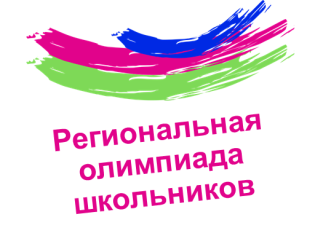 Фамилия ИмяОтчествоОбразовательная организацияЗадания 1-3. (6 баллов). Задания 4-5 (6 баллов). Задание 6 (7 баллов). Задание 7 (10 баллов). Задание 8 (15 баллов). Задание 9 (16 баллов). Максимальное количество баллов за все выполненные задания  – 60.Желаем удачи!Муниципальное образованиеМуниципальное образованиеМуниципальное образованиеМуниципальное образованиеМуниципальное образованиеРабота содержитРаботу необходимо отправить на почту cro.reg.olimp@mail.ruРаботу необходимо отправить на почту cro.reg.olimp@mail.ruРаботу необходимо отправить на почту cro.reg.olimp@mail.ruРаботу необходимо отправить на почту cro.reg.olimp@mail.ru12342событиеАБВГДЕдатахронологическая последовательностьАБВГДАБВГДстолетиеномера изображенийXVXVIXVIIXVIII